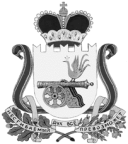 СОВЕТ ДЕПУТАТОВКАЙДАКОВСКОГО СЕЛЬСКОГО ПОСЕЛЕНИЯВЯЗЕМСКОГО РАЙОНА  СМОЛЕНСКОЙ  ОБЛАСТИР Е Ш Е Н И Еот 29.04.2021 № 6В целях обсуждения отчета об исполнении бюджета Кайдаковского сельского поселения Вяземского района Смоленской области за 2020 год, руководствуясь Федеральным законом от 6 октября 2003 года № 131-ФЗ «Об общих принципах организации местного самоуправления в Российской Федерации», Уставом Кайдаковского сельского поселения Вяземского района Смоленской области, решением Совета депутатов Кайдаковского сельского поселения Вяземского района Смоленской области от 25.09.2017 № 14 «Об утверждении Порядка организации и проведения публичных слушаний на территории Кайдаковского сельского поселения Вяземского района Смоленской области», Совет депутатов Кайдаковского сельского поселения Вяземского района Смоленской областиРЕШИЛ:Назначить дату проведения публичного слушания по рассмотрению отчёта об исполнении бюджета Кайдаковского сельского поселения Вяземского района Смоленской области за 2020 год на 18.05.2021 года в 10-00 часов в здании Администрации Кайдаковского сельского поселения Вяземского района Смоленской области по адресу: д. Кайдаково ул. Центральная д. 7.Организацию публичных слушаний возложить на Администрацию Кайдаковского сельского поселения Вяземского района Смоленской области. Предложения и замечания по рассмотрению отчета об исполнении бюджета Кайдаковского сельского поселения Вяземского района Смоленской области направлять в письменном виде в Администрацию Кайдаковского сельского поселения Вяземского района  Смоленской области (д. Кайдаково ул. Центральная д. 7.) до 17.05.2021 года.Срок подачи заявок на участие в публичных слушаниях с правом выступления до 17.05.2021 года.6. Настоящее решение опубликовать в газете «Кайдаковские вести и разместить на официальном сайте Администрации Кайдаковского сельского поселения Вяземского района Смоленской области  www.kdk-adm.ru.Глава    муниципального    образованияКайдаковского сельского поселенияВяземского района Смоленской области                              		 Е.Е. Тимохин О проведении публичных слушаний по рассмотрению отчета об исполнении бюджета Кайдаковского сельского поселения Вяземского района Смоленской области за 2020 год